		Going to a Job Interview Look at the list below.  Which of these things are important to consider when hiring somebody for a job. Choose the five most important and five least important._______________ 	Level of education _______________ 	Color of hair_______________ 	Family background_______________ 	Good References_______________ 	Clothing_______________ 	Prior criminal record_______________ 	Weight_______________ 	Work experience_______________ 	Speaking ability_______________ 	Well-prepared resume_______________ 	Hobbies_______________ 	Religion_______________ 	Transcripts and report cards from schools_______________ 	Sex, Sexual orientation or Ethnic backgroundGroup leader: Your group must decide which are the five most important things to consider for an interview. You must present this to the class and explain why.www.bogglesworldesl.com                                 Dave Smith                                 AAddress: 50 West Fourth StreetNew York, United StatesPhone Number: 512-111-1111davesmithstudent@mail.nyu.edObjectiveFull-time position in Engineering EducationBachelor of Science, Chemical Engineering, May 2007The University of New YorkOverall GPA:  3.24/4.00ExperienceCo-op Student, 3M, Apple, May 2006-August 2006SkillsExperienced with Windows and Macintosh systemsSkilled in Microsoft Office (Word, Excel, PowerPoint, Access)Fluent in SpanishAccomplishmentsWinner of technology festival at New York University                             Mary Smith                                 BAddress: 234, Oxford Street, LondonUKPhone Number: 44723401Marymith@lse.ac.ukObjectiveFull-time position in DesignEducationBachelor of Design, May, 2008The University of LSE in EnglandOverall GPA:  3.5/4.0 ExperienceExperienced an internship at London Department Store as a sub designerSkillsSkilled in CADFluent in German and Italian AccomplishmentsWinner of London city design festival twice in 2005 and 2006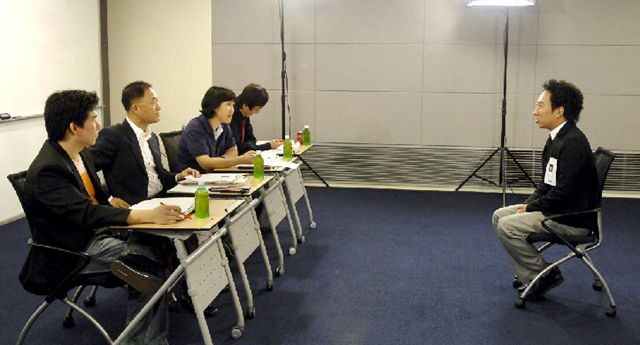 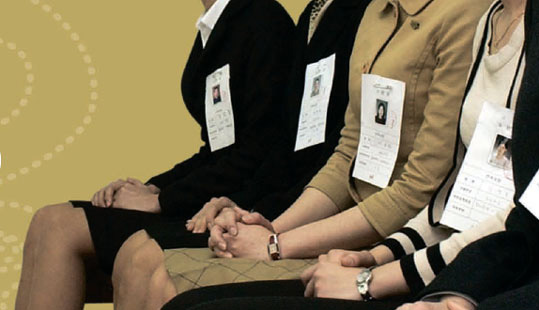 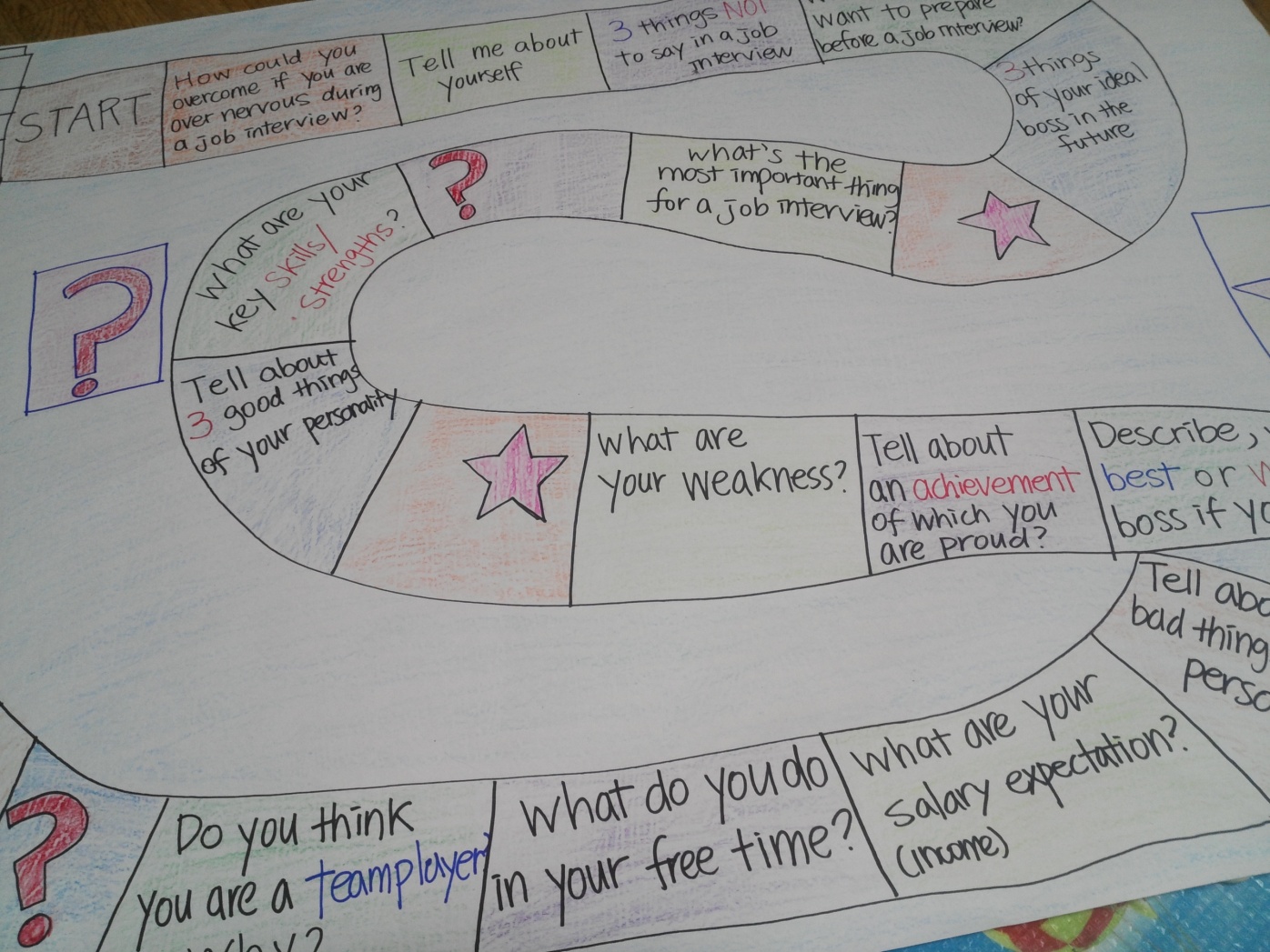  Listening  █ Speaking    Reading    Grammar   WritingTopic:  Going for a job interviewInstructor:JIYEON LEELevel:Upper-intermediateStudents:7Length:30 MinutesMaterials:White board, board markerBoard game posterDice3 types of mini-clip16 worksheets8 blank papersJob interviewing picturesAims:Main aim: Students will improve job interviewing skills by practicing questions and answers.Secondary aim: Students will learn about vocabularies related to job interview by filling in worksheets and making their own advertisement. Personal aim: I want to speak out confidently and let students learn about job interviewing skillsLanguage Skills:Reading: Ss will read worksheet　Listening: Ss will listen to other students’ answers and speechesSpeaking: Ss will speak their own answers and opinionsWriting: Ss will write down personal advertisement for a jobLanguage Systems:Phonology : none to discussLexis: resume, employee, employer, punctual Function: none to discussGrammar: none to discussDiscourse:  monologue, dialogue and Q&AAssumptions:Ss already know how the class is set up and runSs are adults at an upper intermediate level and are able to express their ideas in EnglishSs are used to working individually or in pairsAnticipated Problems and Solutions:Ss may not be able to complex vocabulary – modelSs may not have enough time to speak -  teacher will reduce the preparing timeReferences: Job interviewing pictures: google.co.ukJob interviewing worksheet: Going for a Job interview http://bogglesworldesl.com/adultesl2.htmLead-InLead-InLead-InLead-InMaterials: board, markerMaterials: board, markerMaterials: board, markerMaterials: board, markerTimeSet UpStudent ActivityTeacher Talk1minWhole classAnswering teacher’s questionsGreetingHello everyone, how are you today?  _________, Did you work at Paris Baguette at the weekends?(Yes, or not)Have you ever had full-time or part-time jobs?Pre-ActivityPre-ActivityPre-ActivityPre-ActivityMaterials: board, marker and worksheet, picturesMaterials: board, marker and worksheet, picturesMaterials: board, marker and worksheet, picturesMaterials: board, marker and worksheet, picturesTimeSet UpStudent ActivityTeacher Talk2min2 min3minWhole classIn pairsWholeClassAnswers elicited questionsStudents will answer the worksheet with partners.Students will present their answersEliciting the word, “Job interview”T:___________,  What did you do to get a job? What do we need to do if we want to get a job?(show the pictures)S: Job interview, resume, job hunting,    etc.Modeling ‘Job interview’ on the board.T: Yes, “Job interview” is one of the steps when we look for a job.So, today, we are going to learn about job interviewing skills.Brain storming about job interviewT: Let’s think about anything about job interview more. What do you need to bring a job interview? What kind of clothes should we wear? What is employee and employer? Should we punctual for a job interview?(Resume, photo, cover letter, employee, employer….etc)CCQDo you usually do job interview when you get a part time job?What do people need to bring for a job interview? Filling in the worksheetsInstructionT: You will get the worksheet. When you get the worksheet, discuss about the answers with your partners.Divide students into pairsT: You will work with your partners and have 2 minutes to work.Distribute worksheetsDemonstrationGive students an example‘I will probably say well-prepared resume is the most important, and family background is the least.’ICQSo what are we doing?Are you working in individually?How much time do we have?“Now begin.”MonitoringMonitor discreetly. Answers questions when students askGive time warning: 1min. Give Students 1 min extra if they need“Times up.”Ask students in pairs to present their own ideas.Main ActivityMain ActivityMain ActivityMain ActivityMaterials: Board game poster, dice, 3types of mini clipMaterials: Board game poster, dice, 3types of mini clipMaterials: Board game poster, dice, 3types of mini clipMaterials: Board game poster, dice, 3types of mini clipTimeSet UpStudent ActivityTeacher Talk3min10min1 minWhole classWhole classWholeClassListeningStudents will play a board gameStudents will tidy up the desks, then return to the seats.Job interviewing skillsInstructionT: We are going to play a board game to practice job interviewing skills. Are you excited? First, shall we move our two desks in the middle of classroom? And stand beside desks please. I will divide you into 3 teams and the team will land in TS corporation first will get jobsDivide into 3 teams(Students will pick up one paper fromthe cup, and match with studentswho have same number)T: Are you now with your team member/s? Does everyone can see the board game? As you can see there are different types of questions which are useful for job interviews. First, let’s choose who goes first by doing rock-paper-scissors, then each team will pick up a mini-clip to use on the board game. Second, each team will take turns, rolling the dice. You will move the number of steps on the dice.  Third, when you land in question mark, you have to pick up one question card on the board, then read out, and follow the instruction. The instruction for the star is same as question mark.  Forth, it might take time to answer the question, so we do not have time limit to answer, but you are asked to answer as quickly as possible to enjoy the board game and practice job interviewing skills. However, if you do not answer even within 30 sec, you will lose your chance next turn.   Sixth, I wish you all could participate in the board game to practice job interviewing skills. Last, if you do not finish the board game within 10 minutes, there will be no one who will hired by TS Cor. However, Don’t worry, it is a game and will be fun.DemonstrationShow the examples.First I have to roll the dice, if the number is 5, I will move 5 steps on the board, then answer the question. For example, I want to have a kind, optimistic and hard-working boss in the future. ICQ: So what are we doing?Are you working in individually?What happens if you do not answer even within 30 sec?Now beginMonitoringMonitor discreetly. Answer questions when students askWhen any team lands in TS Cor, the game will be completed. However, if there is no team to get in TS Cor within 10 minutes,  tell students that job interview is overTidy up the classroom and desks.InstructionT: Please tidy up the tables, and put two desks back and sit on the chairs. Post ActivityPost ActivityPost ActivityPost ActivityMaterials: Blank paper, board, MarkerMaterials: Blank paper, board, MarkerMaterials: Blank paper, board, MarkerMaterials: Blank paper, board, MarkerTimeSet UpStudent ActivityTeacher Talk2min2min4minWhole classIndividuallyWholeClassListeningStudents begin writing down their opinionsStudents will give their speeches.Let’s make our own advertisementfor a jobInstructionT: Well done, Did you have fun and learn job interviewing skills? You played very well. Now, you will get blank papers, then write down your own ideas for a job advertisement. You can hire any person you want. For example, if you want to hire a teacher, you can make an advertisement for a teacher. After you finish your own advertisement, I want to all of you individually speak out your ideas..DemonstrationGive them example: Job title: Personal AssistantA personal assistant is required inHyundai department food court inorder to help a disabled person.Experience is preferred, but notessential. However, candidates musthave good communication skills, andpositive attitude.The hours required are 7 hours perweek. The rate of pay is $350 per week.Please contact the line on 00011234.T: So this is my advertisement. You can use any words that I have written down on the board if you want. It does not matter if you use new words, or copy any words on the board. I will give you 2 minutes to write down your own advertisement.Distribute blank papersICQSo what are we doing?Are you working in individually?How much time do we have?“Now begin.”MonitoringMonitor discreetly. Answer questionWhen students askGive time warning. Be flexible withtime. If they need, give them 1min more“Time’s up”Ask students to speak out their ownsentencesError correction.Unscrambled the words(eresmu- resume lopremye- employer)Activities are all completedInstructionT: Now, you have learnt all about jobinterviewing skills. Will you applythese when you do a job interview?And do you feel more confident?If so, well done, everyone! It’s all fortoday.SOS Activities SOS Activities SOS Activities SOS Activities Materials; WorksheetMaterials; WorksheetMaterials; WorksheetMaterials; WorksheetTimeSet UpStudent ActivityTeacher Talk1min4minWhole classWhole classListeningStudents will find out information gapsInformation gapInstructionT: Now, I will divide you into two groups and one group will have a worksheet ‘A’, another group will get a worksheet ‘B’. There are different information between two worksheets, so let’s find out what it is. Divide into two groupsDistribute two different worksheetsT: You will have 4 minutes to find out information gapsDemonstrationGive an example.In my worksheet, the applicant nameis John SmithICQSo what are we doing?   Are you working in individually?   How much time do we have?“ Now begin.”It goes around one by one until students find out all different information.When students find out allinformation, the activity will be done.